Управляющая компания  ООО «Жилкомсервис №2 Калининского района»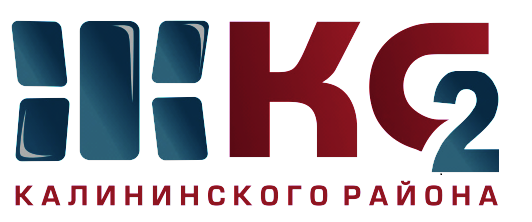 Проведение текущего ремонта общего имущества МКД по ООО "Жилкомсервис № 2  Калининского района"Проведение текущего ремонта общего имущества МКД по ООО "Жилкомсервис № 2  Калининского района"Проведение текущего ремонта общего имущества МКД по ООО "Жилкомсервис № 2  Калининского района"Проведение текущего ремонта общего имущества МКД по ООО "Жилкомсервис № 2  Калининского района"Проведение текущего ремонта общего имущества МКД по ООО "Жилкомсервис № 2  Калининского района"Проведение текущего ремонта общего имущества МКД по ООО "Жилкомсервис № 2  Калининского района"Проведение текущего ремонта общего имущества МКД по ООО "Жилкомсервис № 2  Калининского района"Проведение текущего ремонта общего имущества МКД по ООО "Жилкомсервис № 2  Калининского района"Проведение текущего ремонта общего имущества МКД по ООО "Жилкомсервис № 2  Калининского района"Проведение текущего ремонта общего имущества МКД по ООО "Жилкомсервис № 2  Калининского района"за период с 22.10.2018 по 26.10.2018за период с 22.10.2018 по 26.10.2018за период с 22.10.2018 по 26.10.2018за период с 22.10.2018 по 26.10.2018за период с 22.10.2018 по 26.10.2018за период с 22.10.2018 по 26.10.2018за период с 22.10.2018 по 26.10.2018за период с 22.10.2018 по 26.10.2018за период с 22.10.2018 по 26.10.2018за период с 22.10.2018 по 26.10.2018Адреса, где проводится текущий ремонтАдреса, где проводится текущий ремонтАдреса, где проводится текущий ремонтАдреса, где проводится текущий ремонтАдреса, где проводится текущий ремонтАдреса, где проводится текущий ремонтАдреса, где проводится текущий ремонтАдреса, где проводится текущий ремонтАдреса, где проводится текущий ремонтАдреса, где проводится текущий ремонткосметический ремонт лестничных клетокосмотр и ремонт фасадовобеспечение нормативного ТВРгерметизация стыков стенов. панелейремонт крышликвидация следов протечекустановка энергосберегающих технологийремонт квартир ветеранам ВОВ, инвалидов, малоимущих гражданпроверка внутриквартирного оборудованияУправляющая компания, ответственная за выполнении работ12345678910С. Ковалевской, д. 12 корп. 1 - 2,3 пар. - в работеБутлерова, д. 18 - работы законченыБутлерова, д. 24 - в работеГражданский пр., д. 45 корп. 1, д. 49 корп. 1, д. 51 корп. 1, д. 43 корп. 1, ремонт фасада (в процессе)Тихорецкий пр., д. 7 корп. 3, Северный пр., д. 63/4 - ремонт балконов - работы законченыГражданский пр., д. 76, 17, 15, 19/2, 19/3 - ликвидация граффитиУтепление чердачного перекрытия и вентканалов на чердаке - Тихорецкий пр., д. 7 корп. 5, 7 корп. 6, Непокоренных, д. 13 корп. 4, 13 корп. 5 Байкова, д. 1 кв. 136,141, С. Ковалевской, д. 18 кв. 11, Науки, д. 2 кв. 162, С. Ковалевской, д. 10 кв. 77Обручевых, д. 8, Фаворского, д. 14, Гражданский пр., 19/2 - гидроизоляция козырьковНауки, д. 14 корп. 2 - козырькиТихорецкий пр., д. 27 кв. 99Науки, д. 8/1 кв.  177Вавиловых, д. 7 корп. 3 - установка энергосберегающих светильников -работы законченыТихорецкий пр., д. 27 корп. 2 - установка энергосберегающих светильников -в работеНауки, д. 2, 12/7ООО "Жилкомсервис №2"